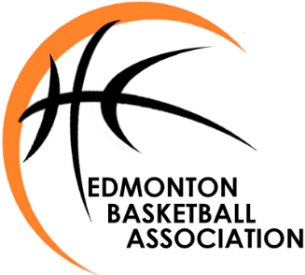 	E.B.A. Rule Modifications	www.edmontonbasketball.orgGAME FORMATThe league will be using FIBA rules with the following modifications:1. 	Ten (10) minute warm-up before ALL games.2. 	10-minute quarters stop time, 5-minute halftime. (Officials cannot shorten game clock or have run time).3. 	Each team is allotted two (2) time-outs per half and one (1) for each overtime period (no carry-over). A time-out shall last one (1) minute. A time-out opportunity begins when: For both teams, the ball becomes dead, the game clock is stopped, and the official has ended his communication with the scorer's table; For both teams, the ball becomes dead following a successful last or only free throw; or for the non-scoring team, a field goal is scored.4. 	Home team will start with possession with a throw-in at centre court (across from the score table). Alternating possession (AP) will be used for the remainder of the game.5.	Officials will not handle the ball. Players will be responsible to fetch the ball. Officials will instruct players when they can inbound a ball or shoot a free throw.6.	NO GAME SHOULD END IN A TIE - must have a winner. Overtime shall run 5 minutes (stop time). Each team will only have one (1) time out.2021 EBA RULE MODIFICATIONS1. 	Both the Home team and Visiting team shall provide a game ball (size 7 for both men & women). They cannot be used for warm-up. They are to be left the score table and cleaned/sanitized prior to the start of the game and at halftime. Cleaning wipes provided by the league and will be placed on the score table.2.	Home team to provide a score sheet and SCORE KEEPER. This will be one of your players as there are no fans allowed at games.3.	Visiting team supplies: someone to run the scoreboard (KEEP TIME). This will be one of your players as there are no fans allowed at games.4.	Game start times: if the schedule says 7:00, the officials’ schedule says 7:05; a game will be considered a default if a team does not have five (5) players by 7:15. For 8:30 games, the default time will be 8:45. Even if the game or group ahead goes over their time, the default time does not change. This means a team needs 5 players dressed and ready to play within 15 minutes of the scheduled time. (Please note you could have staggered time).5.	Each team is to complete a Daily Attestation Waiver (signed/initialed by all players) and a Contact Tracing Log. They are to be dropped in the EBA drop box at the front desk of the Saville Centre after the game. Failure to submit these forms will result in the team being removed from the league.6.	Coaches, trainers, and participants will refrain from giving high fives, cheering, or making celebratory gestures that require a reduction in the 2-metre physical distance requirement. There will also be no pregame and postgame handshakes between opposing teams. 